RADNI ODGOJ. RADNO KREATIVNE AKTIVNOSTI  8 IZRADA TEPIHA OD VUNE I KARTONAOva je aktivnost za razvoj fine motorike ruke i predviđena je za tri školska sata.Za ovu aktivnost potreban vam je tvrđi papir ili karton od neke kutije, vuna i tupa igla.Najprije karton izrežete u obliku kruga i zarežete ga škarama sve okolo u razmaku od 2 cm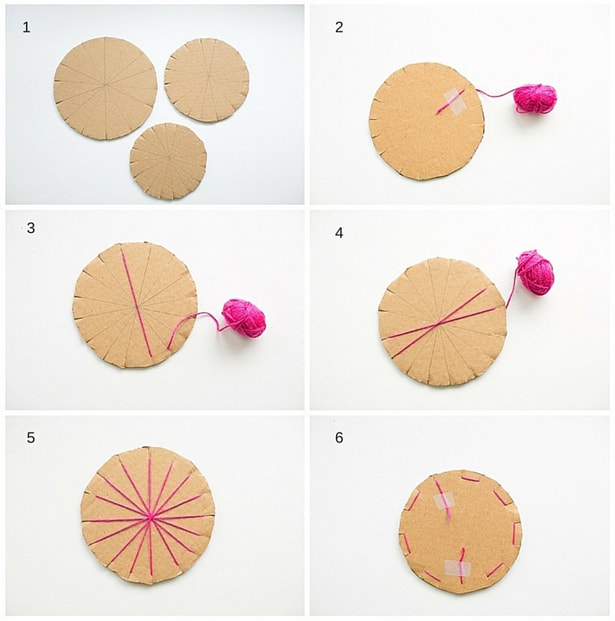 Na sredinu kartona zalijepite selotejpom ili pik trakom  vunu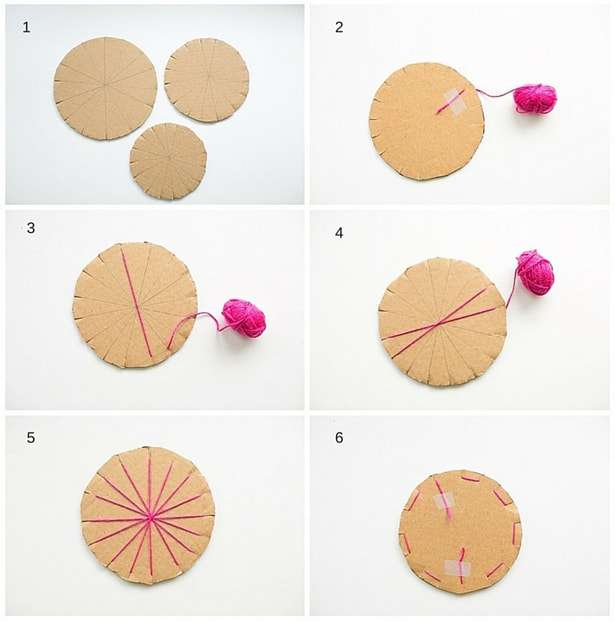 Namatajte vunu kroz proreze na kartonu u različitim smjerovima i na kraju pričvrstite vunu opet selotejpom ili pik trakomUzmite vunu druge boje i zavežite je po sredini kruga za namotanu vunu.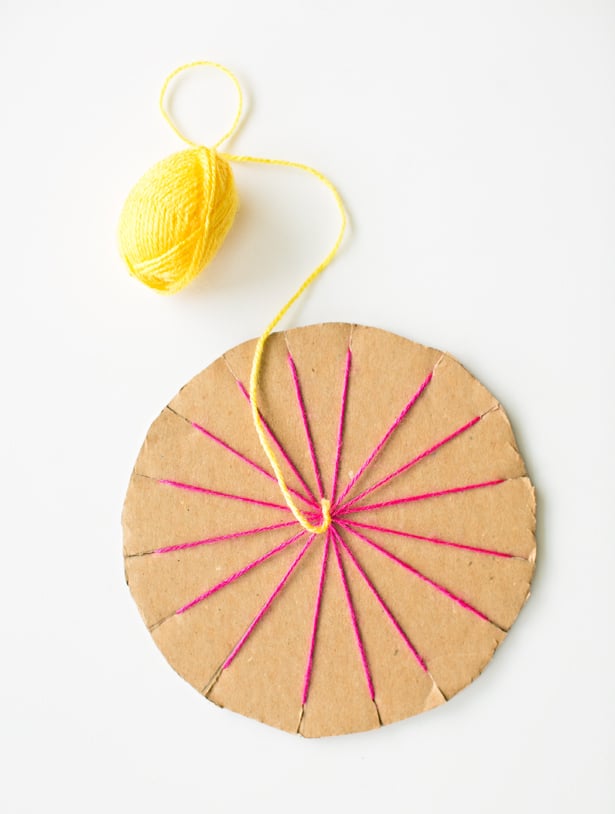 Provlačite vunu između već namotane vune ( jedna iznad , druga ispod – možete koristiti i iglu s tupim vrhom)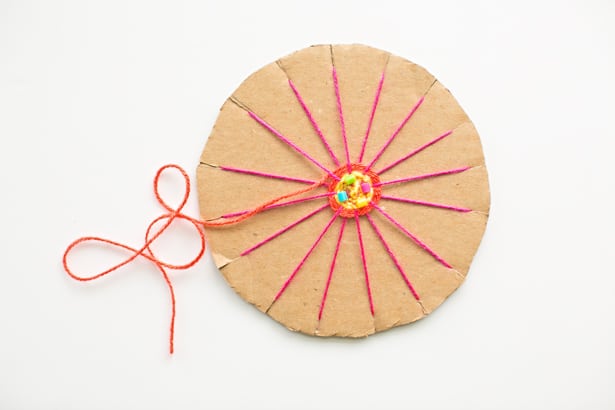 S radom ste gotovi kada ste omotali vunu po cijelom kolutu.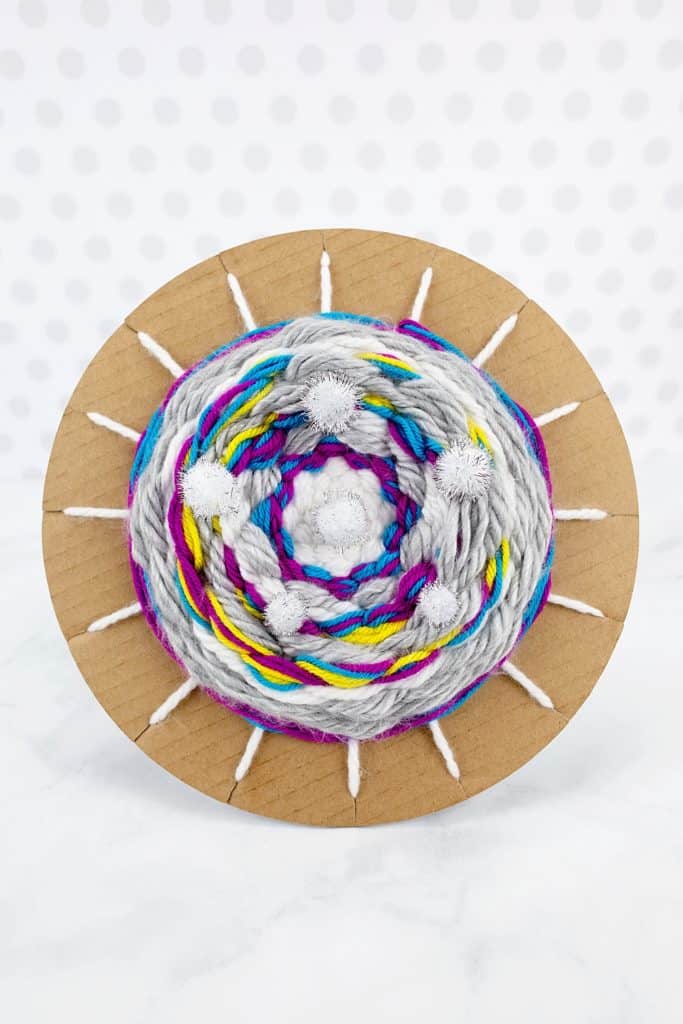 